PLEBISCYT NA WARMII I MAZURACH 1920 R.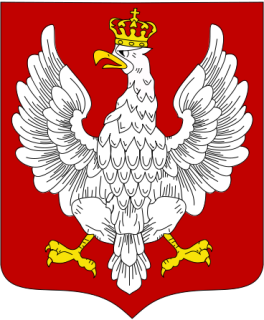 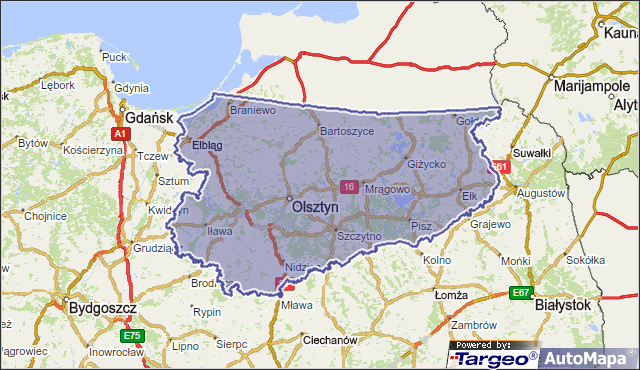 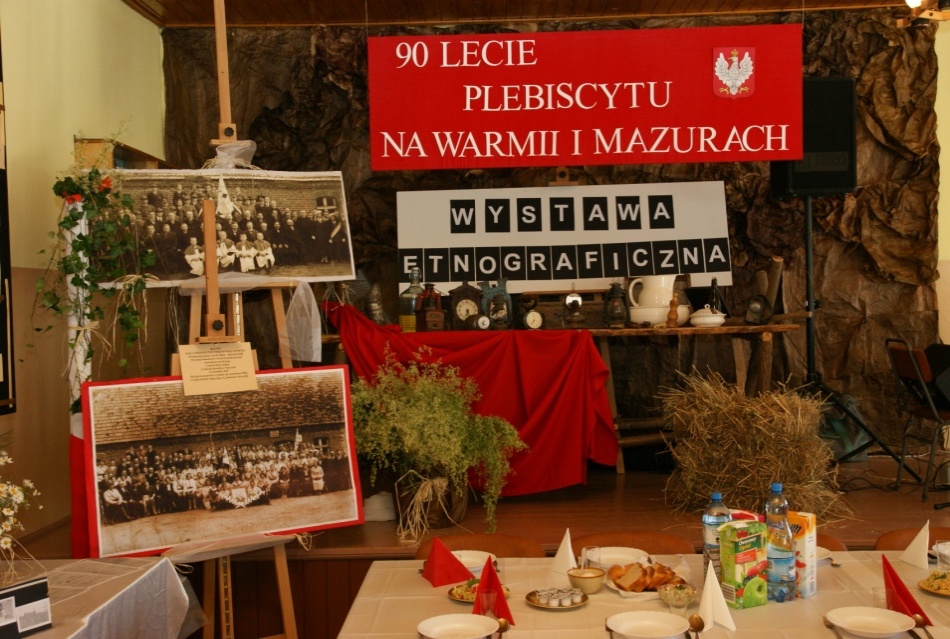 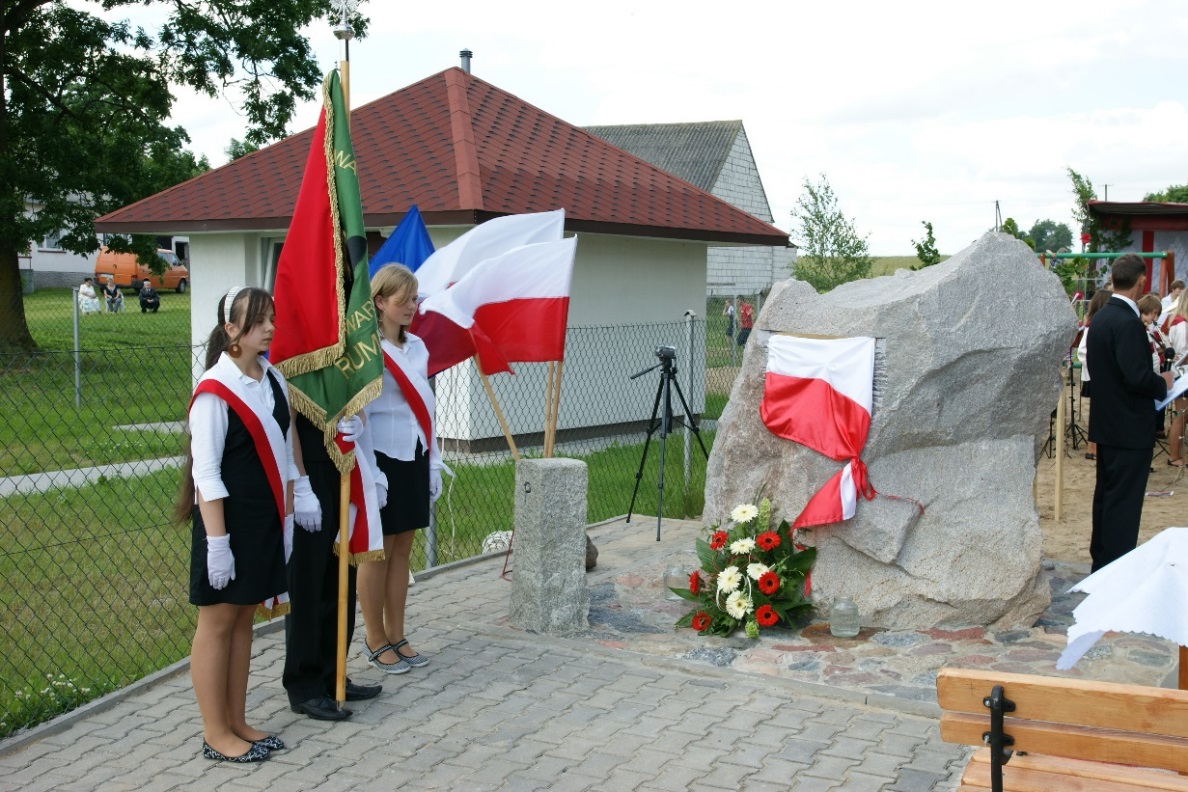 PLEBISCYT NA WARMII I MAZURACH 1920 R. - RYS HISTORYCZNY  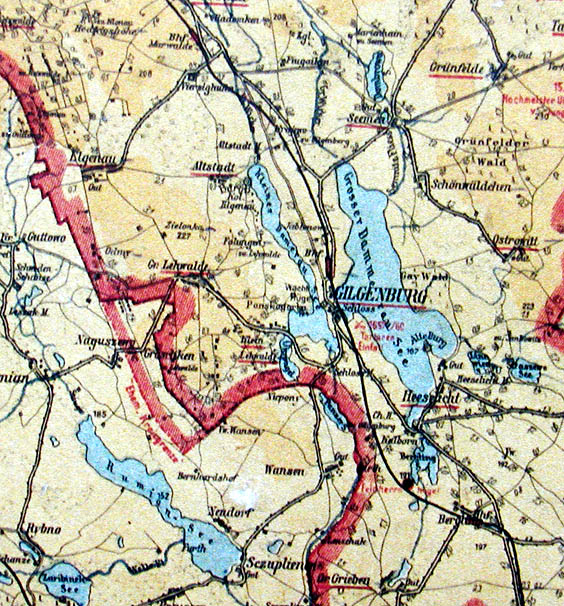 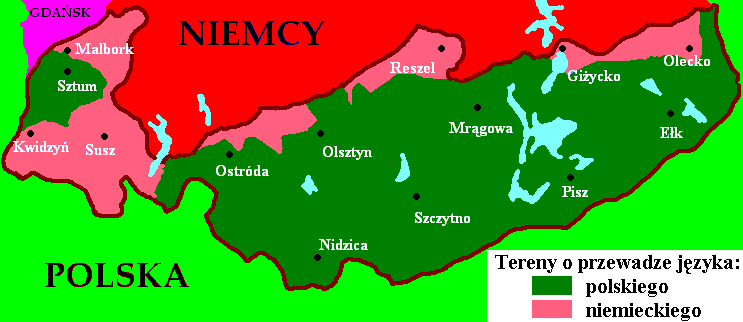 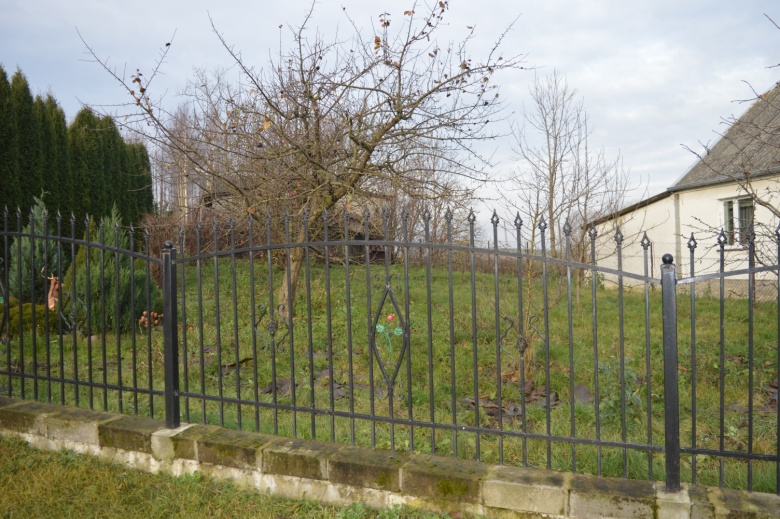 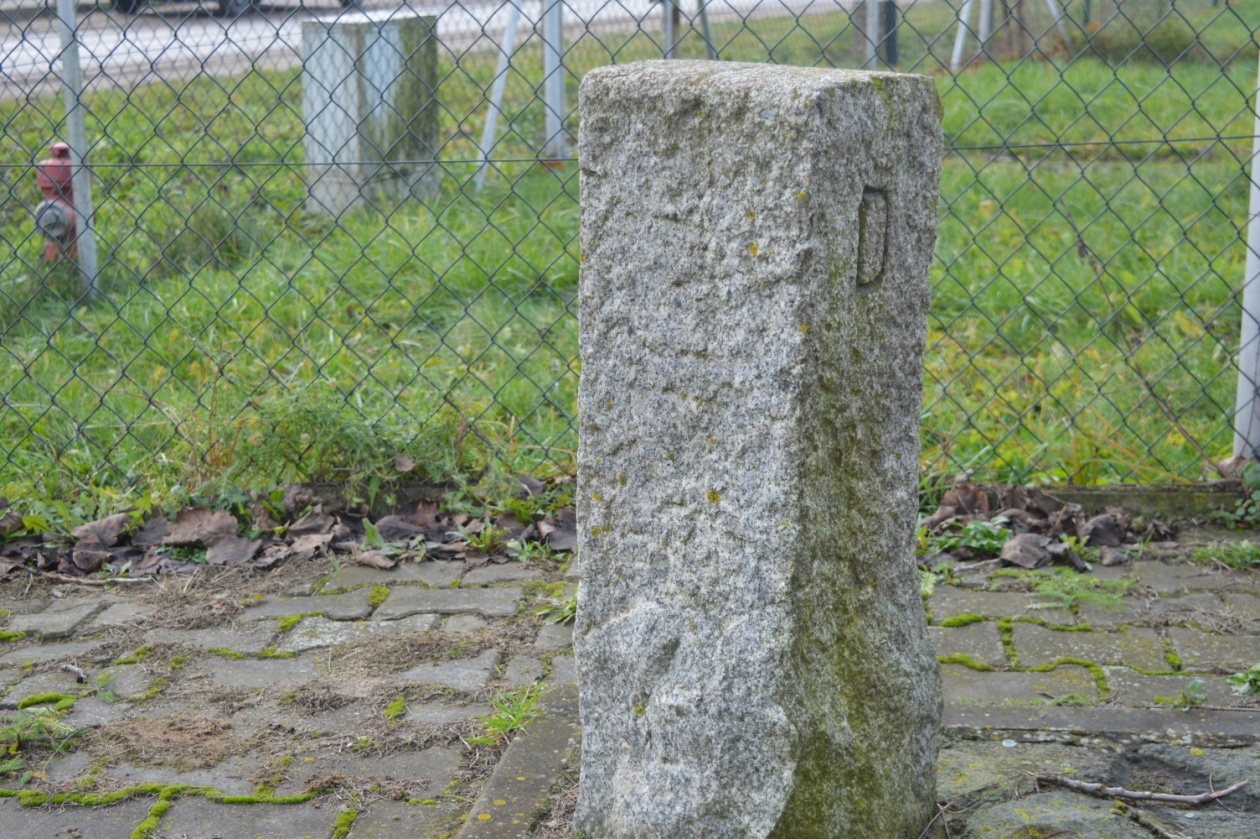 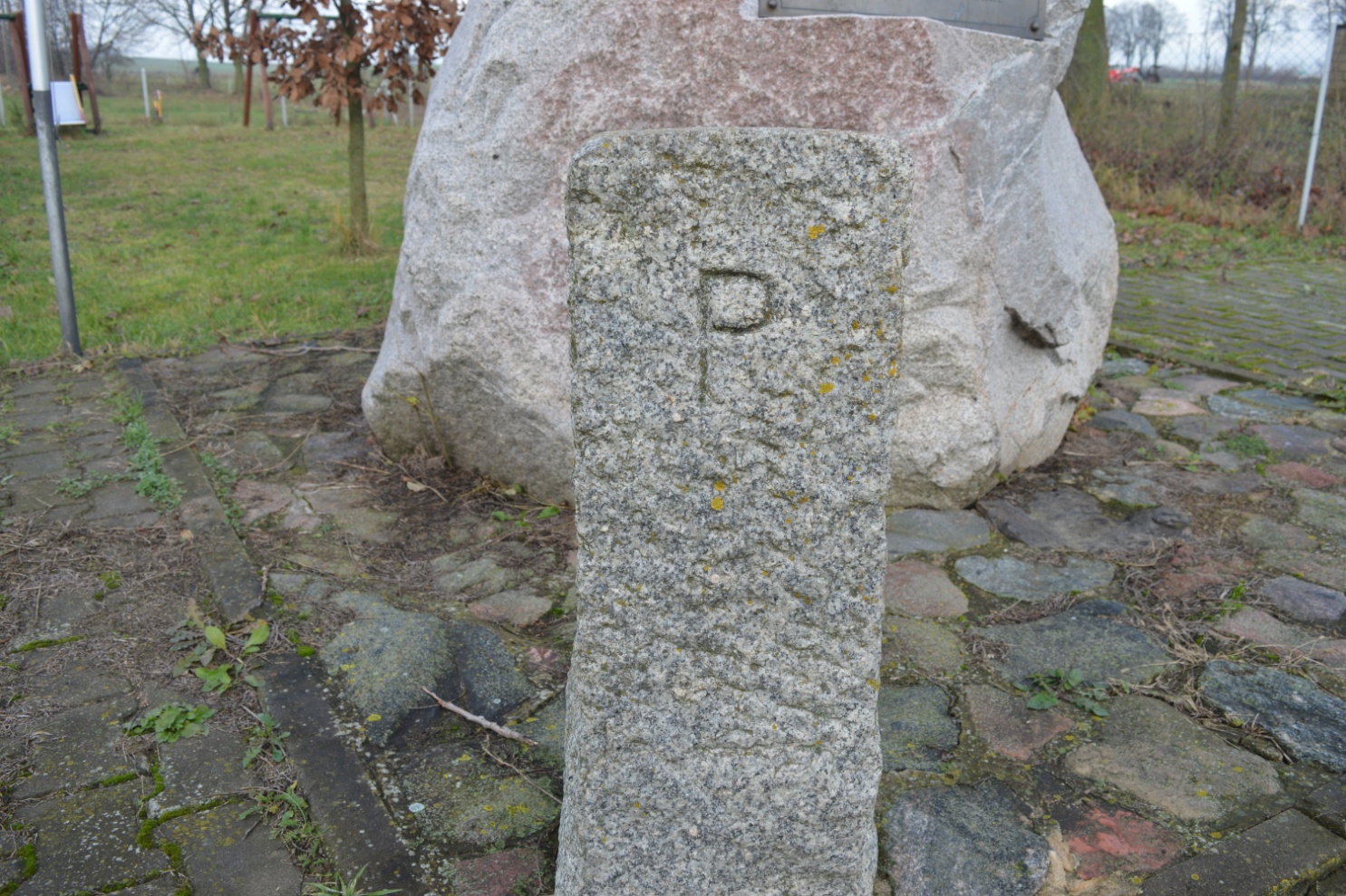 